ANMELDUNG 			Rasse: _______________Stutbuchaufnahme (pro Pferde ein Formular)Bayerischer Zuchtverband für		Name: _________________Kleinpferde und Spezialpferderassen e. V.Landshamer Straße 1181929 MünchenTelefon: 	(089) 926 967 352Fax:		(089) 926 967 355Stutenbesitzer: 	Mitgliedsnummer:   __   __   __   __   __  __ Name 		_______________________________________			Anschrift	_______________________________________			Telefon	_______________________________________Pferd			LN Nummer	______ - __ __ __ __ __ __ __ __ __ __ __ __			Geb. am:	__  __. __  __. __  __  __  __Ort: (zutreffendes bitte ankreuzen)Oberbayern:						Schwaben:				30.04. Teisendorf				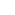 	20.05. Ingolstadt                                       	02.06. Unterthingau	17.05. Irschenberg	17.05. Grabenstätt	  				                                  Franken:								24.05. GredingNiederbayern/Oberpfalz:					24.05. Harsdorf								25.05. Vögnitz/Sulzheim	12.05. Mengkofen    				     	19.05. Schönthal                             Mit der Anmeldung muss (bitte zutreffendes und beigefügtes ankreuzen)eine Kopie der Zuchtbescheinigung (Grunddaten sowie drei Generationen Abstammungen) Eintragungsprotokoll (bei, in anderen Verbänden, bereits eingetragen Stuten)	Protokoll der Leistungsprüfung (wenn bereits absolviert)	eingesandt werden.Anmeldeschluss, 2 Wochen vor dem jeweiligen Termin, beachten!Datum: ____________________ Unterschrift : ______________________________